Formularz nr 12Data wydania 03.2018Strona/n 1/1WNIOSEK Klient zobowiązuje się do:1. Spełnienia wszystkich wymagań, związanych z ubieganiem się o przeprowadzenie nadzorowanych kontroli produktu 
w losowych odstępach czasu, zawartych w obowiązujących przepisach, z którymi się zapoznał i zaakceptował.2. Dostarczenia wszelkich informacji niezbędnych do przeprowadzenia nadzorowanych kontroli produktu w losowych odstępach czasu.3. W przypadku certyfikatu badania typu UE wydanego przez inną Jednostkę Notyfikowaną, przesłania pełnej dokumentacji na podstawie, której został wydany certyfikat badania typu UE. 4. Uiszczenia opłaty za przeprowadzenie kontroli niezależnie od jej wyniku, co będzie podstawą do wydania sprawozdania 
z badań w postaci raportu z kontroli.Klient oświadcza, że taki sam wniosek o przeprowadzenie nadzorowanych kontroli produktu w losowych odstępach czasu nie został złożony w żadnej innej jednostce notyfikowanej.___________________*) niepotrzebne skreślićZAKŁAD CERTYFIKACJI WYROBÓWJEDNOSTKA NOTYFIKOWANA Nr 1475INSTYTUT TECHNOLOGII BEZPIECZEŃSTWA„MORATEX”ul. M. Skłodowskiej-Curie 3, 90-505 Łódźtel.: 42 633 85 97, e-mail: zcw@moratex.eu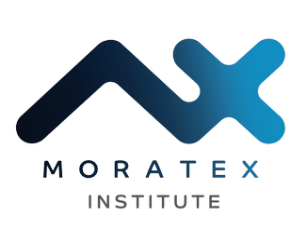 O przeprowadzenie nadzorowanych kontroli produktu w losowych odstępach czasu, zgodnie z modułem C2 Rozporządzenia Parlamentu Europejskiego i Rady (UE) 2016/425 z dnia 9 marca 2016 r. w sprawie środków ochrony indywidualnej oraz uchylenia dyrektywy Rady 89/686/EWG.O przeprowadzenie nadzorowanych kontroli produktu w losowych odstępach czasu, zgodnie z modułem C2 Rozporządzenia Parlamentu Europejskiego i Rady (UE) 2016/425 z dnia 9 marca 2016 r. w sprawie środków ochrony indywidualnej oraz uchylenia dyrektywy Rady 89/686/EWG.O przeprowadzenie nadzorowanych kontroli produktu w losowych odstępach czasu, zgodnie z modułem C2 Rozporządzenia Parlamentu Europejskiego i Rady (UE) 2016/425 z dnia 9 marca 2016 r. w sprawie środków ochrony indywidualnej oraz uchylenia dyrektywy Rady 89/686/EWG.O przeprowadzenie nadzorowanych kontroli produktu w losowych odstępach czasu, zgodnie z modułem C2 Rozporządzenia Parlamentu Europejskiego i Rady (UE) 2016/425 z dnia 9 marca 2016 r. w sprawie środków ochrony indywidualnej oraz uchylenia dyrektywy Rady 89/686/EWG.Nazwa ŚOI, typ, model, odmiana:Nazwa ŚOI, typ, model, odmiana:Nazwa ŚOI, typ, model, odmiana:Nazwa ŚOI, typ, model, odmiana:Przeznaczenie:Przeznaczenie:Przeznaczenie:Kategoria ŚOI:IIINumer posiadanego certyfikatu badania typu UE:Numer posiadanego certyfikatu badania typu UE:Numer posiadanego certyfikatu badania typu UE:Numer posiadanego certyfikatu badania typu UE:Na zgodność z normą/normami zharmonizowanymi lub ich częścią w przypadku ich częściowego zastosowania lub innych specyfikacji technicznych:Na zgodność z normą/normami zharmonizowanymi lub ich częścią w przypadku ich częściowego zastosowania lub innych specyfikacji technicznych:Na zgodność z normą/normami zharmonizowanymi lub ich częścią w przypadku ich częściowego zastosowania lub innych specyfikacji technicznych:Na zgodność z normą/normami zharmonizowanymi lub ich częścią w przypadku ich częściowego zastosowania lub innych specyfikacji technicznych:Nazwa i numer Jednostki Notyfikującej, która wydała certyfikat badania typu UE: Wzór ŚOINazwa i numer Jednostki Notyfikującej, która wydała certyfikat badania typu UE: Wzór ŚOINazwa i numer Jednostki Notyfikującej, która wydała certyfikat badania typu UE: Wzór ŚOINazwa i numer Jednostki Notyfikującej, która wydała certyfikat badania typu UE: Wzór ŚOIImię i nazwisko lub nazwa i adres Klienta: Imię i nazwisko lub nazwa i adres Klienta: Klient jest: Producentem / Importerem / Upoważnionym przedstawicielem / Dystrybutorem*)Klient jest: Producentem / Importerem / Upoważnionym przedstawicielem / Dystrybutorem*)Tel.:Fax:e-mail:e-mail:NIP:NIP:www: www: Przedstawiciel Klienta:Przedstawiciel Klienta:Przedstawiciel Klienta:Przedstawiciel Klienta:Imię i nazwisko lub nazwa i adres producenta, www:Imię i nazwisko lub nazwa i adres producenta, www:Imię i nazwisko lub nazwa i adres producenta, www:Imię i nazwisko lub nazwa i adres producenta, www:Adres miejsca produkcji:Adres miejsca produkcji:Adres miejsca produkcji:Adres miejsca produkcji:Imię i nazwisko, stanowisko, podpis osoby/osób upoważnionych do zaciągania zobowiązań wg KRS…………………… miejscowość, data….………………………                      …………………………….